КУЛТУРЕН КАЛЕНДАР ЗА 2021 ГОД.НА НЧ „Н.Й.ВАПНАРОВ - 1925 Г. ” С. ЕКЗАРХ АНТИМОВО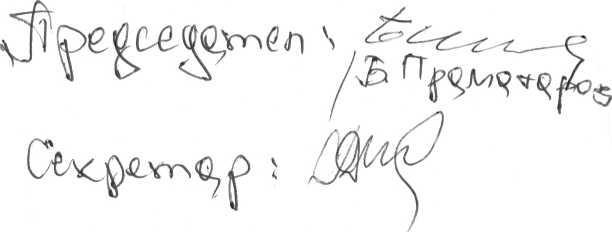 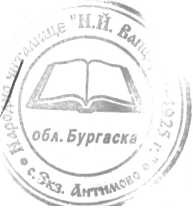 ДатаСъбитиеМясто на провежданеОрганизатор02.01.2199 год. от рождението на Блага Димитрова - българска поетеса /1922-2003/читалищетосекретаря06.01.21173 г. от рождението на Хр. Ботев (патрон на нашето училище), утро с четене на негови стихотворениячиталищетосекретаря12.01.21117 г. от рождението на Георги Караславов (1904-1980) - писател (четене на негови произведения с децата от училището.читалищетосекретаря21.01.21Отбелязване Деня на родилната помощ - /Бабинден /съвместно с жените от пенсионерекия клуб.читалищетосекретаря28.01.2199 год. От рождението на Цветан Ангелов - бълг. писател, издал няколко детски книги със стихотворения, пиеси и романи за деца и юноши. /1922 - 1982 /читалищетосекретаря14.02.21отпразнуване деня на лозаря - Трифонов ден съвместно с пенсионерския клуб „Надежда”.Читалището, съвместно с ПК „Надежда”Читалищнотонастоятелство18.02.21Отбелязване 148 год. ог обесването на В.Левски (1837-1873) рецитиране на стихотворения, четене на други материали за него с ученици от ОУ „Христо Ботев”Читалището, съвместно с ПК „Надежда”и ученици от ОУ „Хр. Ботев”в клуба.секретаря28.02.21114 г. от рождението на Емилиян Станев /истинското му име е Никола Стоянов Станев/- бълг. белетрист, академик /1907 - 1979/читалищетосекретаря01.03.211 .Посрещане на Баба Марта с децата от ОУ „Хр.Ботев" и ДГ „М.Палаузов"- връзване на мартенички на децата, както иЧиталището, съвместно с ПК „Надежда”в клубасекретаряотпразнуване с жените от пенсионерския клуб „Надежда"2. Отпразнуване Деня на самодееца с фолклорния състав.03.03.21143 год. от Освобождението ни от турско робство - четене на материали и поднасяне на цветя на паметника в селото ни съвместно с членовете на пенсионерски клуб „Надежда”.Читалището, съвместно с ПК „Надежда”в клубасекретаря08.03.21Честване Деня на жената с жените от клуба.Читалището, съвместно с ПК „Надежда”и жените от селото ни в клубасекретаря17.03.21Провеждане на заседание на читалищното настоятелство във връзка с провеждането на годишното отчетно изборно събрание - приемане на доклада.Читалището, съвместно с ПК „Надежда”в клубаЧиталищнотонастоятелство20.03.21Отпразнуване на Тодоровден и провеждане на кушия, след това съвместно с членовете на пенсионерския клуб.Читалището, съвместно с ПК „Надежда”в клубаЧиталището26.03.21Провеждане на годишното отчетно изборно събрание на читалищетоЧиталищетоЧиталищнотонастоятелство27.03.2189 год. от рождението на Слав Хр. Караславов - български поет и белетрист /1932 - 2002/- четене на негови стихотворения.Библиотекатасекретаря01.04.21Маратон на четенето - четене на книжки и отбелязване Деня на шегата с децата от началното училище.Библиотекатасекретаря07.04.21Ден на здравния работник - среща на д-р Й. Станева съвместно с жените от пенсионерския клуб.Читалището, съвместно с ПК „Надежда”в клубасекретаря20.04.21Представяне на книгите „Разказах за вас” и Разказана обич” от Мина Пеева - среща с издателството.Читалищетосекретаря24.04.21Лазаровден - лазаруване на ученическа група от ОУ „Хр.Ботев" и децата от ДГ „М. Палаузов”.Читалищетосекретаря25.04.2159 год. от рождението на Петя Дубарова - най- младата бълг. поетеса /1962 -1979/- биографични данни и четене на нейни стихотворения - / патрон на литературния клуб към читалището./Читалищетосекретаря29.04.21127 год. от рождението на Елисавета Багряна четене на нейни произведения с децата от ОУ „Хр. Ботев”.Читалищетосекретаря30.04.21Заседание на читалищното настоятелство за първото тримесечиеЧиталищетоЧиталищнотонастоятелствомайУчастие на фолклорната група в Общински събор на народното творчество.КарнобатЧиталищнотонастоятелство11.05.21124 год. от смъртта на Алеко Константинов - бълг. писател и общественик /1863 - 1897/.Читалищетосекретаря14.05.21Представяне на книгата „С корени от Странджа” - автор Байчо Праматаров, среща съвместно с издателството.Читалищетопредседателямай-юлиУчастие на фолклорната група в национални и регионални фестивали и конкурси.Из странатасекретаря24.05.21Отпразнуване деня на Славянската писменост и бълг.култура, който е и празник на читалището - подаряване на книги на редовните ни читатели и децата.Читалищетосекретаря01.06.21Честване деня на детето с децата от ДГ „М. Палаузов”- поднасяне на подаръци по случай празника.ДГ „М. Палаузов”секретаря02.06.21Ден на Ботев и загиналите - четене на негови произведения и др.Читалището и ПК „Надежда”секретаряматериали за него.18.06.21Среща с ген. Тодор Бояджиев и представяне на новите му книги.Читалищетосекретаря09.07.21Заседание на читалищното настоятелство за първото шестмесечие.Читалищетосекретаря09.07.21171 год. от рождението на Иван Вазов /09.07.1850 - 22.09.1921/- четене на негови разкази и стихотворения с децата от ОУ.Читалищетосекретаря18.07.21184 год. от рождението на Васил Левски - Апостол на свободата /1837-1873/секретаря18.07.21184 год. от рождението на Васил Левски - Апостол на свободата /1837-1873/Читалищетосекретаря23.07.2179 год. от смъртта на Н.Й.Вапцаров - патрон на читалището ни /1909 -1942/- четене на негови стихотворения и материали за неговия живот и дейност.Читалищетосекретаря06.09.21Отбелязване Деня на съединението на България.Читалището, съвместно с ПК „Надежда”в клубасекретаря09.09.2177 год. от победата над хитлерофашизма - поднасяне цветя пред паметника.Читалището, съвместно с ПК „Надежда”в парка.секретаря15.09.21Откриване на новата учебна година - присъствие на секретаря и създаване на материал за вестника, заедно със снимки.ОУ „Христо Ботев”секретаря22.09.21Честване Деня на независимостта на България.Читалището, съвместно с ПК „Надежда”в клубасекретаря22.09.21100 год. от смъртта на Иван Вазов/09.07.1850-22.09.1921/-четене на негови разкази .Читалището и ПК„Надежда”секретаря01.10.21Честване Международния ден на възрастните хора.Читалището, съвместно с ПК „Надежда”в клубасекретаря15.10.2184 год. от смъртта на Йордан Йовков -бълг.писател./09.11.1880 -15.10.1937/- четене на негови разкази с децата Читалищетосекретаряот ОУ”Христо Ботев”.17.10.21Литературно четене с децата от началния курс.Читалищетосекретаря01.11.21Честване Деня на народните будители съвместно с членовете от клуба и среща с деца в библиотеката.Читалищетосекретаря09.11.21141 год. от рождението на Йордан Йовков - бълг. писател. /09.11.1880 - 15.10.1937/- четене на негови разкази с децата от ОУ.Читалищетосекретаря17.11.21194 год. от рождението на Петко Р. Славейков - бълг. поет, преводач фолклорист /1827- 1895/.Библиотекатасекретаря22.11.21Отбелязване 108 год. от рождението на Асен Босев - детски писател с децата от началното училище. (22.11.1913- 24.04.1997)Библиотекатасекретаря26.11.21Литературно четене с деца от ОУ „Хр. Ботев”.Библиотекатасекретаря04.12.2142 год. от смъртта на Петя Дубарова /1962 - 1979/ - среща със сестра й Елица Дубарова съвместно с пенсионерския клуб /посещение в Бургас/.Читалищетосекретаря07.12.21112 год. от рождението на Н.Й.Вапцаров /1909 -1942/ отбелязване на годишнината по подобаващ начин съвместно с пенсионерския клуб и ученици.Читалището, съвместно с ПК „Надежда”в клубасекретаря24.12.21Коледуване по домовете от коледарската група.В селотоСекретаря и кмета на селото29.12.21Посрещане на Новата година с жителите на селото в центъра.В селотоЧН и кмета на селото